Facultad de Filosofía y Letras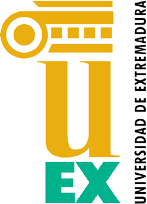 DECANATOCampus UniversitarioAvda. de la Universidad, s/n 10071 CáceresSOLICITUD DE ADJUDICACIÓN DE TUTOR/A DE TRABAJO FIN DE ESTUDIOS Datos personalesNombre y apellidos del alumno/a:Grado:	DNI:Correo electrónico 1:	Datos académicos necesarios para la ponderación **El alumno/a tiene aprobada todas las asignaturas del Grado de los tres primeros cursos (tache lo que corresponda): Sí - NoDatos de los profesores y líneas de investigación por los que opta dentro del catálogo del grado correspondiente*** (elija el número de profesores y líneas que considere necesarios)(Copie y pegue la tabla anterior para añadir tantas líneas como precise)Cáceres a	de	de 20  (firma)Firmado: 	** La nota media del expediente se obtiene de oficio a partir de los datos que obran en poder la secretaría administrativa.*** Las adjudicaciones se basan en el número de líneas y profesores. La norma previene que todo el profesorado con capacidad docente participe en el proceso.SR. DECANO DE LA FACULTAD DE FILOSOFÍA Y LETRASProfesor:Línea:Profesor:Línea:Profesor:Línea: